Cheddleton Parish Council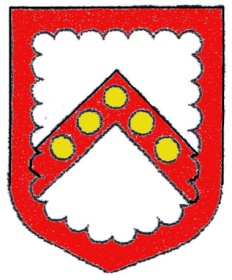 Clerk:   Ms. L.J. Eyre                                  Telephone:  01538 385223  34 The Walks, Leek, Staffs, ST13 8BY.      Email: louise.eyre.cheddletonpc@sky.com24th. September 2019.Dear Councillors,The next meeting of the Planning & Amenities committee will be held in the Craft Centre Meeting Room, Cheddleton on Tuesday, 1st. October 2019 starting at 7.30pm. Yours sincerely,Ms. L. J. Eyre,Parish Clerk.AGENDAApologies.Minutes of the meeting of the 3rd. September 2019.Matters arising therefrom.Members’ Declarations of Interest.Public Question Time.Correspondence: -Staffordshire County Council – You can Foster – Parish Council Support.Grit Bins – Staffordshire County Council – Helen Fisher.Community Rooms available at Leek Community Fire Station.CPRE Campaigns Update.Staffordshire Wildlife Newsletter.Biddulph Neighbourhood Plan – Regulation 14 Consultation.Trip to London and Private Tour of Westminster – Thursday 17th. October.Amey Report 4165166 – Leek Road, Wetley Rocks – Weed growth on the pavement. Report Closed.Amey Report 4170478 – Leek Road, Wetley Rocks – Pot Hole Middle of the road near to the entrance of Plough Bank – Inspected.Staffordshire Moorlands Parish Assembly – Thursday 3rd. October.Quote for rebuild of Stone Wall damaged at Craft Centre, Hollow Lane, CheddletonCheddleton Playing Field access for garden on Rennie Crescent.Staffordshire Moorlands Local Plan Main Modifications Consultation.Quote for gas pipework under the Mobile, Community Centre, Cheddleton.Old Safety Flooring on Wetley Rocks Playing Field.Clerk’s situation /SLCC National Conference 2nd/3rd. October 2019.Handyman job vacancy.Press Release on restoration of the Asylum Burial Ground Gates.Quote for various signs Cheddleton Lawn Cemetery/ Cheddleton Playing Field. Moorlands Home Link request for financial support.Planning Applications: -SMD/2019/0588 – Meadow View, Ostlers Lane, Cheddleton – Erection of garage.Forward Agenda Items.